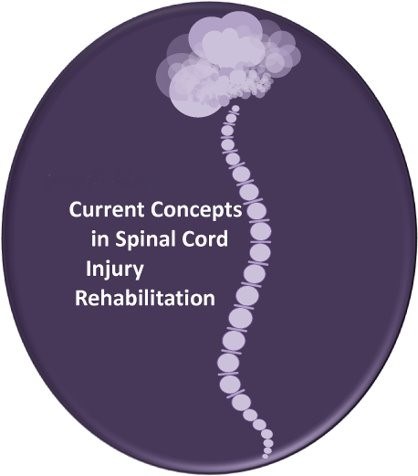 9th Annual Current Concepts in Spinal Cord Injury RehabilitationMay 18, 2024UPMC Mercy Pavilion1622 Locust St. Pittsburgh, PA 15219Sponsored by:UPMC Rehabilitation Institute, Center for Spinal Cord InjuryUPMC Center for Continuing Education in the Health SciencesUniversity of Pittsburgh School of Medicine Department of Physical Medicine & RehabilitationOverviewNearly 18,000 individuals in the U.S. sustain a traumatic spinal cord injury (SCI) each year. Additionally, while non-traumatic SCI can be difficult to track, it is estimated to be roughly the same amount as traumatic injuries per year. The care of persons with SCI requires an interdisciplinary approach across the continuum of care. Providers should be aware of current evidence and care techniques for both traumatic and non-traumatic SCI across the continuum from initial injury, medical complications, many phases of rehab, and community reintegration. The 8th Annual Current Concepts in Spinal Cord Injury Rehabilitation will introduce and review a variety of topics relevant to persons with SCI. Topics will focus on areas important to all team members, throughout the continuum of care. Current Concepts in Spinal Cord Injury Rehabilitation will address, through lectures and discussion, the treatments and strategies employed at the UPMC Rehabilitation Institute. Conference goals are in line with the missions of the Department of Physical Medicine and Rehabilitation and the UPMC Rehabilitation Institute to advance health, expand knowledge, and improve care through research, teaching rehabilitation services, and medical care.Learning ObjectivesBe able to identify, assess and implement intervention for various causes and types of shoulder pain.  Utilize strategies to enhance mental health and coping/adjustment skills for patients and caregivers post SCI.  Recognize and employ updated technology to increase community discharge and independence at home. Demonstrate accurate wheelchair assessment and fitting for all types of chairs.  Practice gait training techniques unique to SCI patients.  Experiment with setup and design strategies to maximize the ability to functionally use a wheelchair in the home.  Target AudienceNurses, physical therapists, occupational therapists, case managers, physiatrists/physicians, fellows, and residents involved with the acute care and rehabilitation of persons with spinal cord injury are encouraged to attend.Faculty ListingCME Accreditation and Designation StatementIn support of improving patient care, the University of Pittsburgh is jointly accredited by the Accreditation Council for Continuing Medical Education (ACCME), the Accreditation Council for Pharmacy Education (ACPE), and the American Nurses Credentialing Center (ANCC), to provide continuing education for the healthcare team.Physician (CME)
The University of Pittsburgh designates this live activity for a maximum of 6.5 AMA PRA Category 1 Credits™. Physicians should claim only the credit commensurate with the extent of their participation in the activity.Nursing (CNE)
The maximum number of hours awarded for this Continuing Nursing Education activity is 6.5 contact hours.
Other Healthcare ProfessionalsOther health care professionals will receive a certificate of attendance confirming the number of contact hours commensurate with the extent of participation in this activity.The University of Pittsburgh Department of Occupational Therapy is a pre-approved provider of continuing education in Pennsylvania. This course is approved for 6.5 Contact Hours.The University of Pittsburgh Department of Physical Therapy is a pre-approve provider of Continuing Education in Pennsylvania. This course is approved for 6.5 units of General Access CEUs.Instructions to RegisterDeadline to register is May 3, 2024.Registering online is the quickest and easiest way to reserve your space at CCEHS conferences.Visit our online registration site at: cce.upmc.comHere is the direct link to register: https://cce.upmc.com/8th-annual-current-concepts-sci-rehabilitation Click the “Register/Take Course" Button and enter all the requested information. After registering, an electronic confirmation will be sent to you. Online registration is complete upon receipt of a confirmation email. If you do not receive the confirmation email immediately, please contact Amy Pietrolaj (pietrolaja@upmc.edu).Registration FeesAll cancellations must be in writing and sent to Brianna Shields. Tuition for cancellations postmarked or date stamped on/before May 3, 2024 will be refunded in full. No refunds will be made after May 3, 2024.The Americans with Disabilities Act InformationParticipation by all individuals is encouraged. Advance notification of any special needs will help us provide better service. Please notify us of your needs at least two weeks in advance of the program by calling Amy Pietrolaj at 412-232-4072.Faculty DisclosureAll individuals in a position to control the content of this education activity are required to disclose all relevant financial relationships with any entity producing, marketing, re-selling, or distributing healthcare goods or services used on or consumed by patients.The University of Pittsburgh is an affirmative action, equal opportunity institution. Program ScheduleProgram ScheduleProgram Schedule7:30-7:45 am7:45-8amSign-inIntroductions/AgendaDr. Elizabeth StanleyDr. Amanda Harrington8-9amInterdisciplinary Evaluation and Management of Shoulder pain after spinal cord injury Dr. Amanda Harrington, Dr. Rachel Hibbs, Dr. Elizabeth Stanley9-10amThe New Era of TechnologyMitch Bell, Randall Huzinec, Stephanie Vasquez-Gabela10-10:45amPsychology Pointers for the Non-PsychologistDr. Melody Mickens, Dr. Monica Martinez10:45-11amBreak11-12pmEnhancing the Rehabilitation Experience Through ArtJeff Bisdee, Jared Quinteros12-1pmLunch1-1:45pmRoundtablesSpinal Cord StimulatorsAdaptive Sports and RecAdaptive ClothingAvailable Research Studies in PittsburghAdolescents to AdultsWound Care Products and StrategiesModerator: Dr. Lynn Worobey1:45-2pmBreak2-4pmHands on Learning Rotating StationsWheelchair Selection and modificationADL apartment – Kitchen accessibilityGait Training Tips after SCIAdaptive Fitness and Exercise ProgrammingDr. Joe Everhart, Dr. Rebecca RussellJulie Harrison, Lynne Huber, Lizz Dunn, Lee TempestChris VenusDr. Rachel Hibbs, Dan McCoy4:10pmAdjournAdjournCourse DirectorsCourse DirectorsAmanda Harrington, MDAssistant Professor, UPMC Department of Physical Medicine and Rehabilitation, Program Director, SCIM Fellowship, Director of Spinal Cord Injury ServicesRachel Hibbs, DPT, NCS, ATPAssistant Professor, University of Pittsburgh Department of Rehabilitation Science and Technology, Physical Therapist UPMC Mercy RI and Center for Assistive TechnologyLynn Worobey, PhDAssistant Professor, UPMC Department of Physical Medicine and RehabilitationElizabeth Stanley, PT, DPTClinical Research Physical Therapist, UPMC Department of Physical Medicine and Rehabilitation, UPMC Mercy RISamantha Codispot, BSN, CRRNLonna Perella, BSN, RNClinical Education Specialist, UPMC Mercy Rehabilitation InstituteSpinal Cord Clinician, UPMC Mercy Rehabilitation Institute PresentersPresentersRandall Huzinec, PTPhysical Therapist, UPMC Department of Physical Medicine and RehabilitationMitch Bell, MS, ATPStephanie Vasquez-Gabela,   MSMonica Martinez, Psy.D.Melody Mickens, PhD, LCPJeffrey Bisdee,TRSJared QuinterosJoseph Everhart, PT, DPT, NCSRebecca Russell, PT, DPT, ATPJuli Harrison, OTD, OTR/L, ATPLynne Huber, MOTElizabeth Dunn, MS, RD, LDNMarshall TempestChristopher Venus, DPT, NCSDaniel McCoy, MSRehab Innovation Specialist, UPMC Rehabilitation Engineer, Center for Assistive TechnologyPostdoctoral Fellow, University of PittsburghClinical Psychologist, Assistant Clinical Professor, University of PittsburghRecreational Therapist, UPMC Mercy Rehabilitation InstituteCreative Artist, Peer mentor, UPMCPhysical Therapist, UPMC Rehabilitation InstitutePhysical Therapist, Center for Assistive TechnologyOccupational Therapist, Research Therapist, University of PittsburghOccupational Therapist, UPMC Rehabilitation InstituteResearch Associate, Peer mentor, University of PittsburghResearch Coordinator, Peer Mentor, University of PittsburghPhysical Therapist, UPMC Rehabilitation InstituteACE Certified, Personal Trainer, Peer Mentor, Director of Player Development, Mighty Penguins Sled HockeyFee includes:Course credits$65Student Tuition: $25Student ID must be presented at conference sign in.Student Tuition: $25Student ID must be presented at conference sign in.